L.I:- To be able to recognise how erosion has effected the coast line of Whitby. I will be successful if..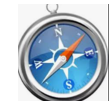 I can name the 3 different types of erosion and their processes.I can explain what has changed over time of the coastline.I can discuss the effect on human and physical geography.Can you recall the location of Whitby?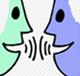 What is erosion?Can you name the 3 types of erosion on coastlines?Describe what you can see in the image and what may have caused it?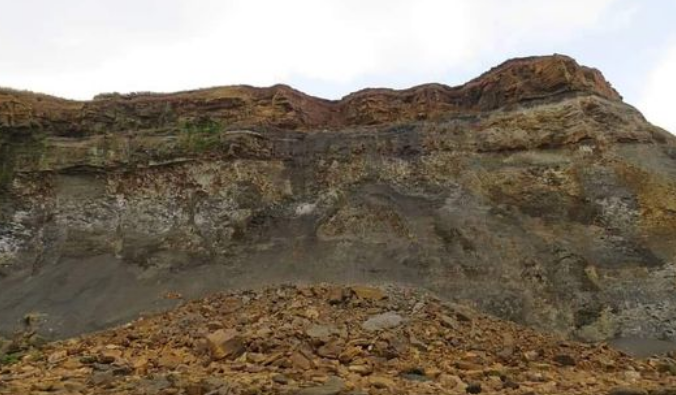 What affect may this have on tourism in Whitby?Describe the effect that coastal erosion could have on a tourist town.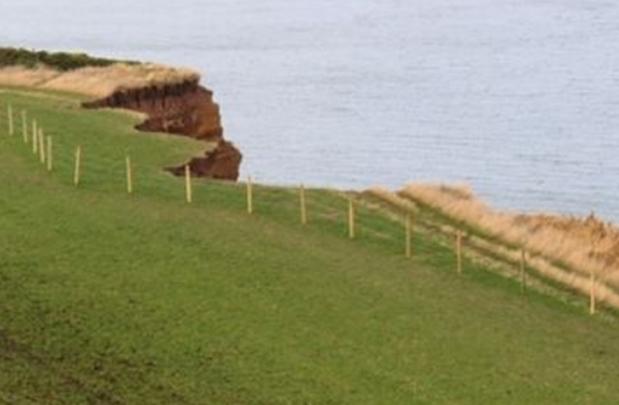 What could we all do to help slow down the rate of coastal erosion? Think back to previous work.Physical featuresHuman features